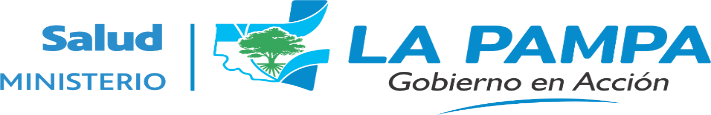 DIRECCIÓN DE EPIDEMIOLOGÍA                                              DEPARTAMENTO DE MEDIO AMBIENTEREGISTRO DE EMPRESAS PARA CONTROL DE PLAGAS URBANASHabilitación N.º:......................El que suscribe............................................................................con domicilio Legal en...........................................................................Documento:…..........................................en carácter de........................... de la Empresa...........................................................................solicita a la Dirección de Epidemiología- Departamento de Medio Ambiente- , la inscripción de la misma en el Registro Correspondiente, de acuerdo a lo dispuesto por la Ley Nº 3.288 “Gestión Integral de Plaguicidas” consignando los siguientes datos:UBICACIÓN DE LA EMPRESA                                        CUIT:…………………………………..Calle : ….................................Nº.....................Localidad:............................................................Cod. Postal:...........   Provincia:............................TE/FAX:..........................................................E-mail:.........................................................................................................................................ASESOR/ES TÉCNICO/SNombre y Apellido:..............................................Mat/prov.:............Mat/Nac:............................Nombre y Apellido:..............................................Mat/prov.:............Mat/Nac:............................DIRECCIÓN DE EPIDEMIOLOGÍADEPARTAMENTO DE MEDIO AMBIENTEEQUIPOS APLICADORES QUE AFECTA LA EMPRESA……………………………………                            …...................................................           Firma y aclaración del solicitante                          Firma y aclaración Asesor técnicoPERSONAL QUE AFECTA LA EMPRESA(Supervisión técnica, transporte y aplicación de plaguicidas)DIRECCIÓN DE EPIDEMIOLOGÍADEPARTAMENTO DE MEDIO AMBIENTEPRODUCTOS DE HIGIENE URBANA Y SALUD PÚBLICA A UTILIZAR (Los productos que se utilicen deben estar en la lista de los aprobados por ANMAT y/o SENASA.)…..................................................                               ………………………………………..Firma y aclaración del solicitante                                 Firma y aclaración Asesor TécnicoMARCAMODELOCAPACIDADCARACTERÍSTICAS TÉCNICASNombre y ApellidoFunciónMARCA COMERCIALPRINCIPIO/S ACTIVO/S LABORATORIODOSIS